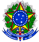 Ministério da Educação Instituto Federal do Espírito Santo Campus Guarapari ANEXO III – TERMO DE RESPONSABILIDADE E DECLARAÇÃO DE SAÚDE Local da Visita: _______________________________________ Data: ____/____/______ Nome do Aluno: ____________________________________________________________ RG: _________________ CPF: __________________ Telefone: ____________________ Nome do Responsável (aluno menor): ___________________________________________ RG: _________________ CPF: __________________ Telefone: _____________________ Endereço: __________________________________________________________________ Bairro: ________________________ Cidade: _____________________ Estado: ________ Está sob orientação médica? ( ) Sim ( ) Não Qual? ______________________________________ Tem algum problema de saúde? ( ) Sim ( ) Não Qual? ___________________________________ Faz uso de algum medicamento controlado? ( ) Sim ( ) Não Qual? ____________________________________ Tem algum tipo de alergia? ( ) Sim ( ) Não Qual? ______________________________________ Declaro ter conhecimento das normas disciplinares e atribuições/responsabilidades do  estudante previstas no Regulamento de Visitas Técnicas do Instituto Federal do Espírito  Santo Campus Guarapari e no Código de Ética Discente, comprometendo-me a respeitá-las.Guarapari, ____/____/_______ ________________________________________  Assinatura do aluno  Guarapari, ____/____/_______ ________________________________________                                                             Assinatura do responsável por aluno menor 